Помните о правилах безопасности на дороге!Начались летние каникулы. Дети больше гуляют, катаются на роликах и велосипедах. Поэтому не лишним будет напомнить ребятам основные правила безопасного поведения на проезжей части.В прошлом году в Ивановской области произошло 107 ДТП с участием детей до16 лет. Три ребенка погибли, 114 получили травмы. Причем именно неосторожность детей стала причиной 43 происшествий.Листайте карточки. В них – основные правила безопасного поведения на дорогах.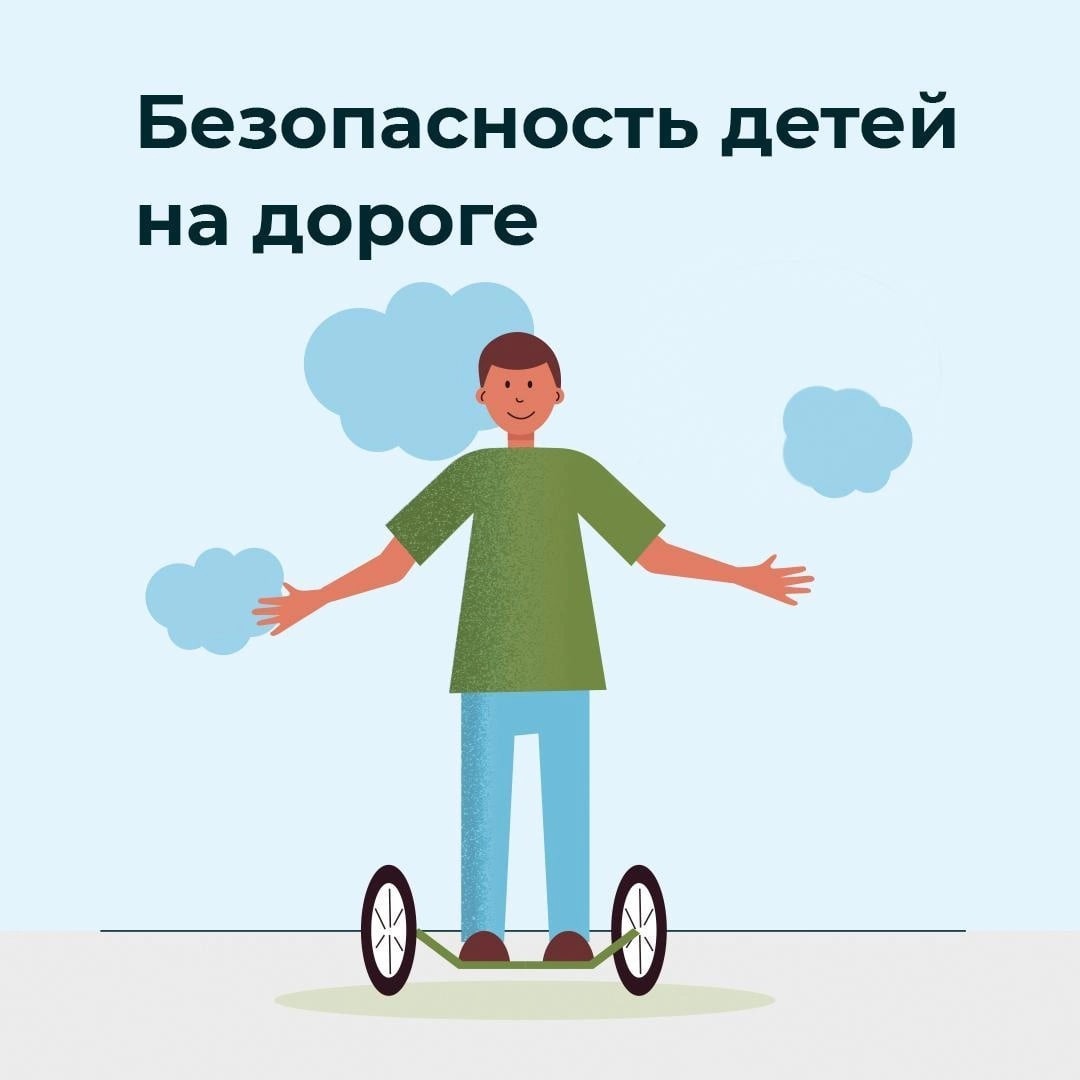 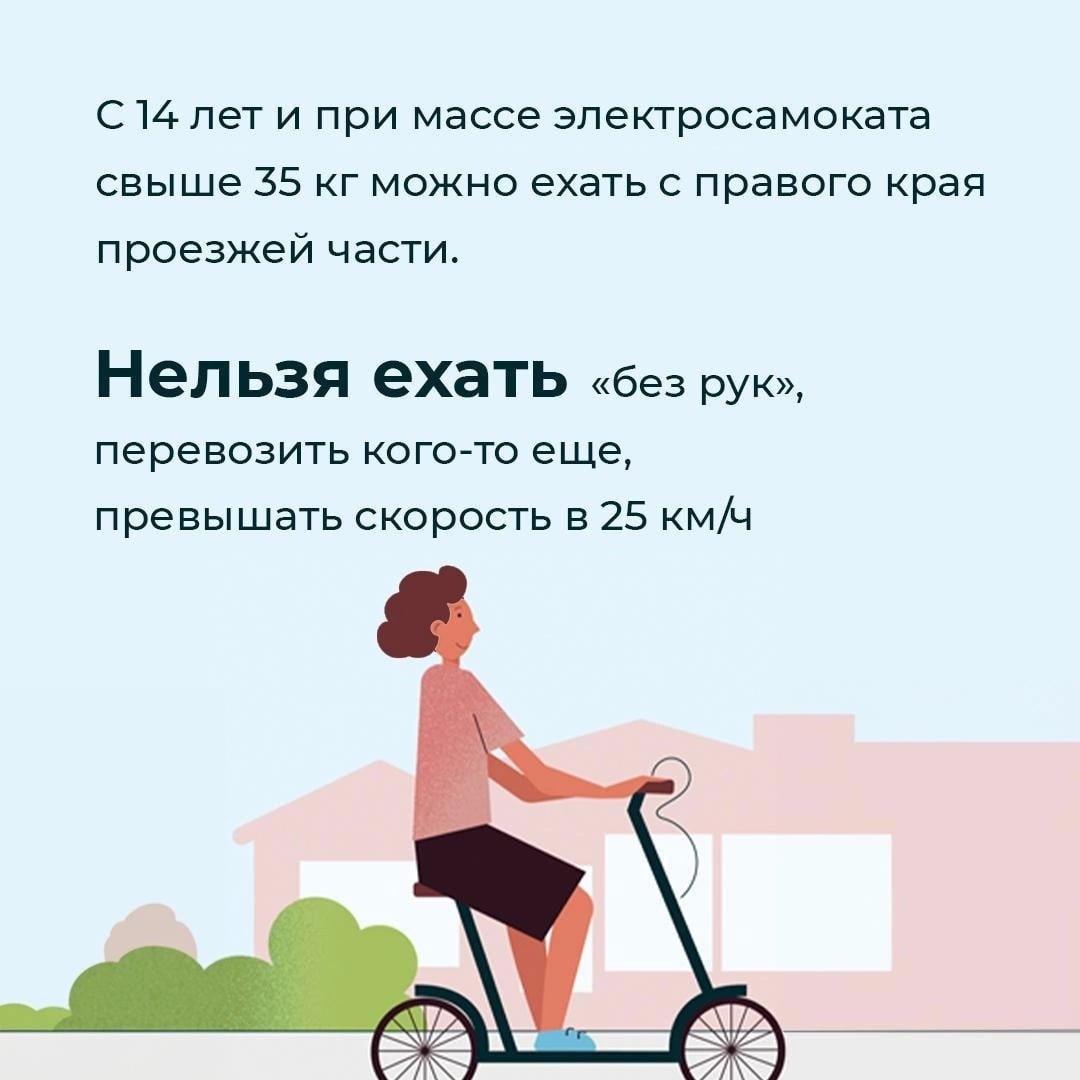 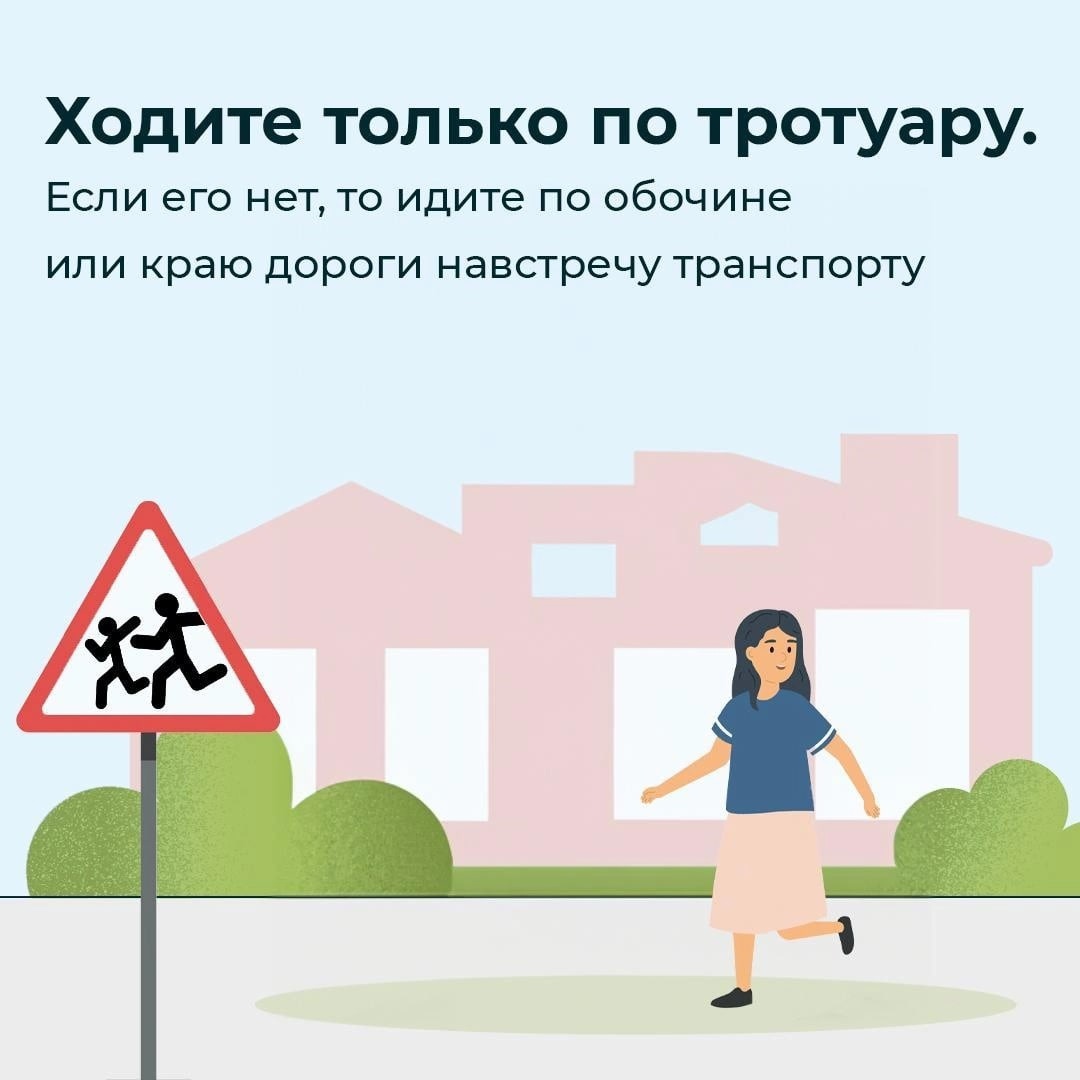 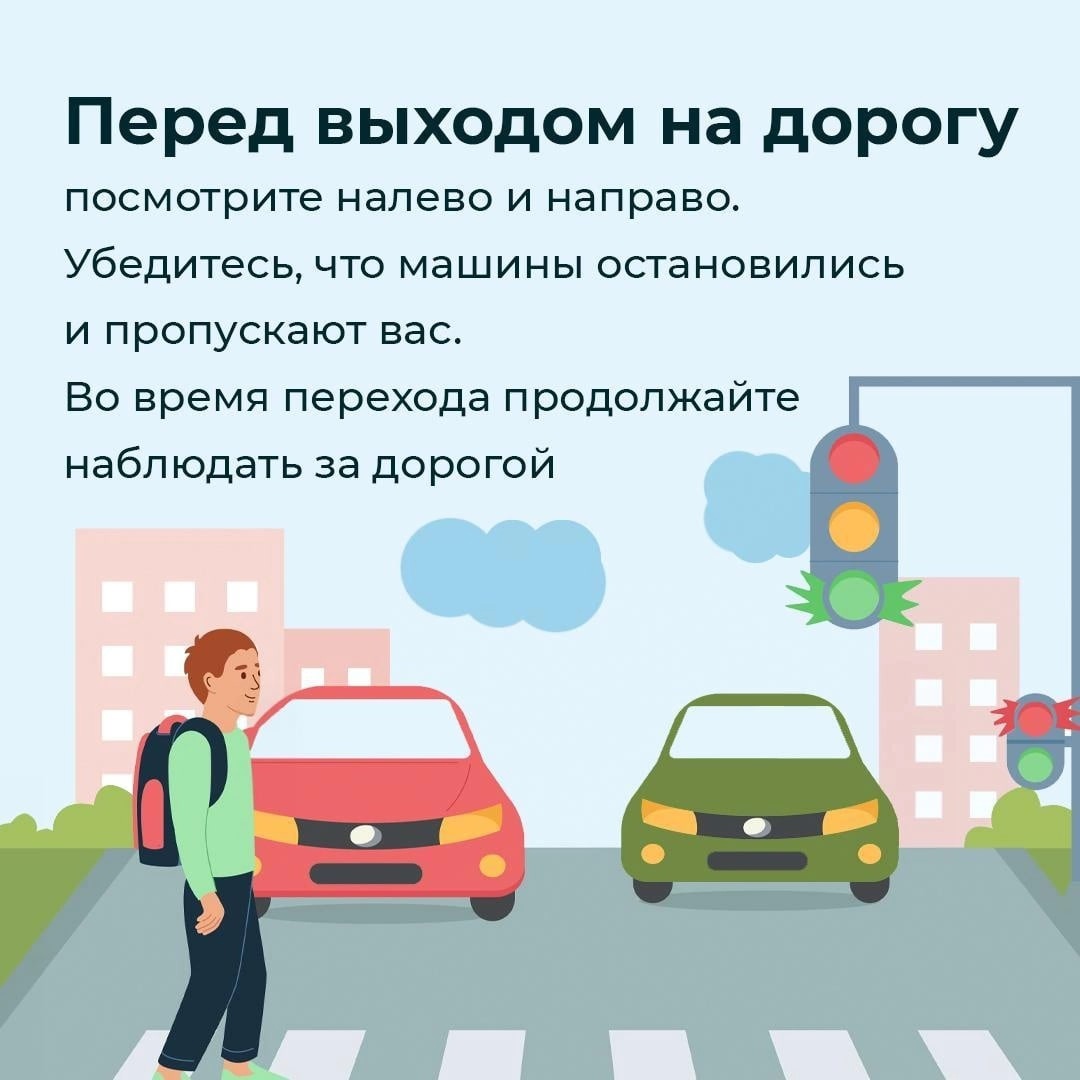 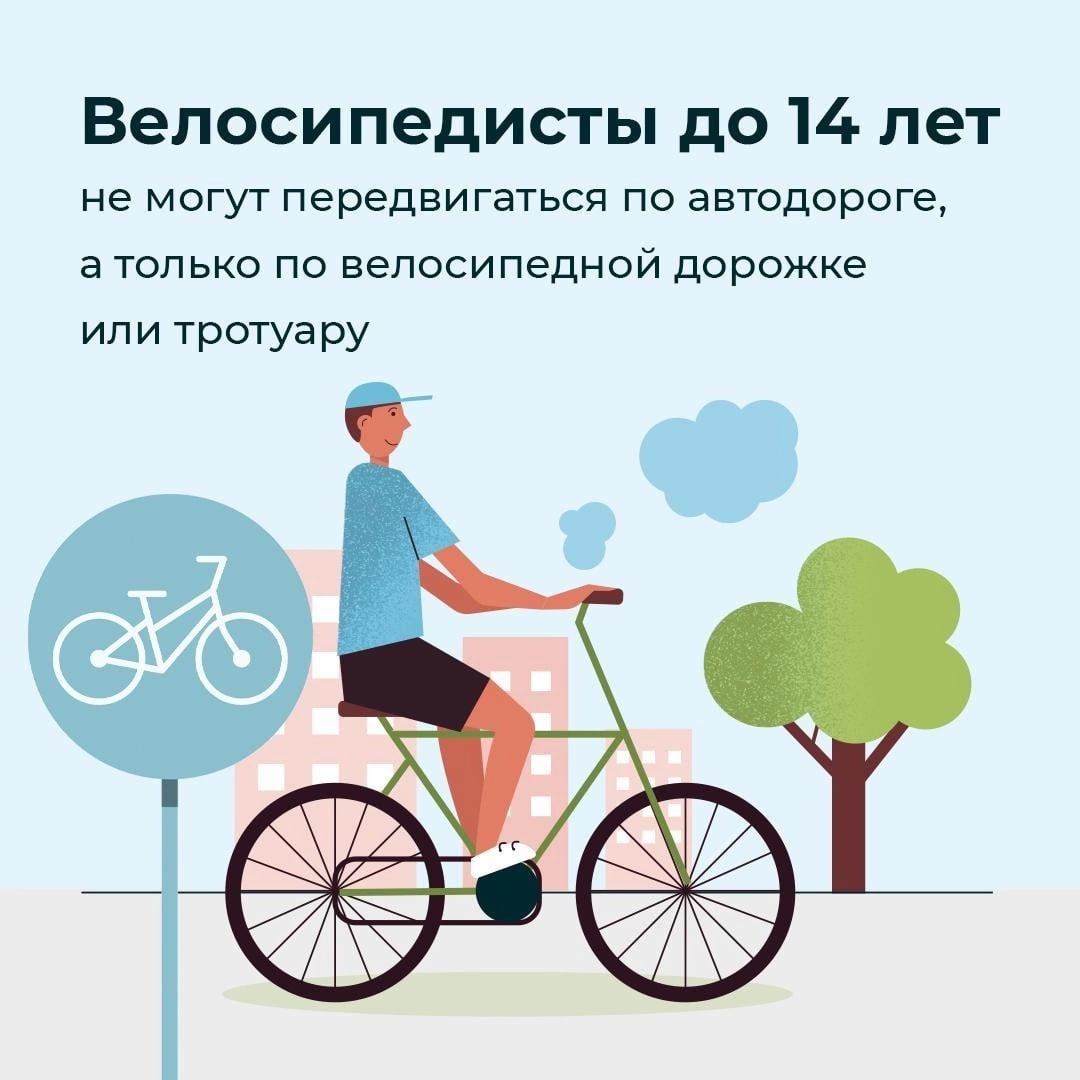 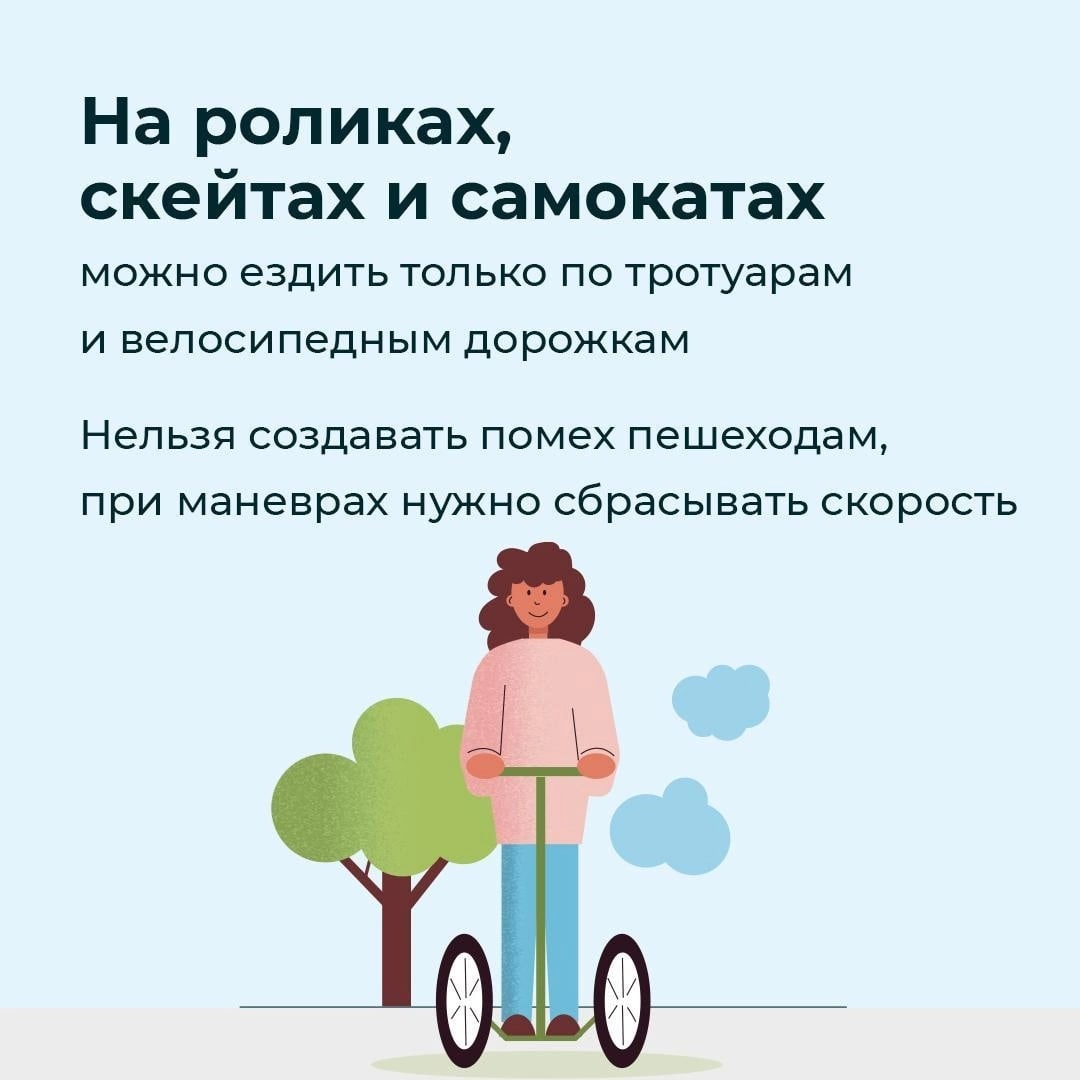 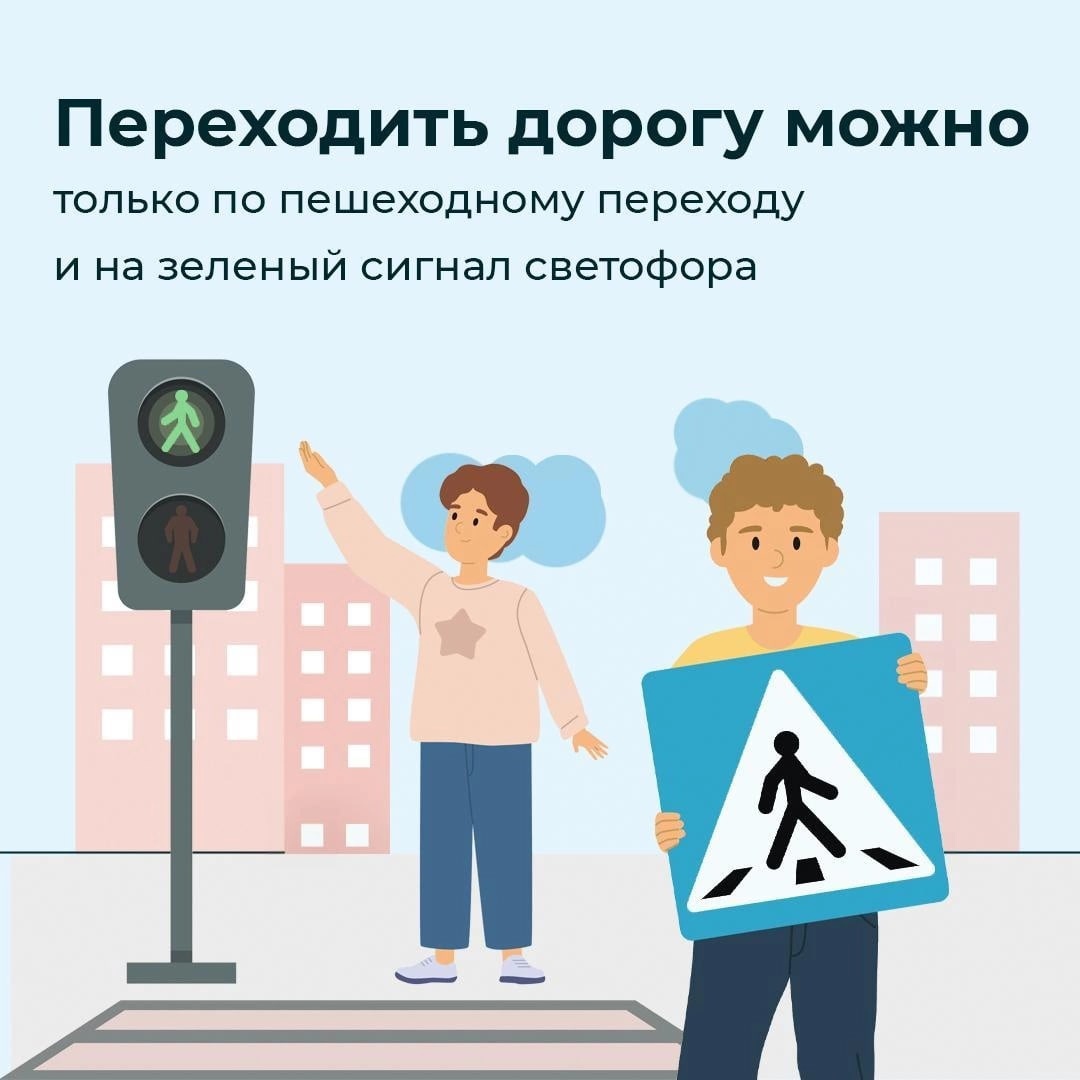 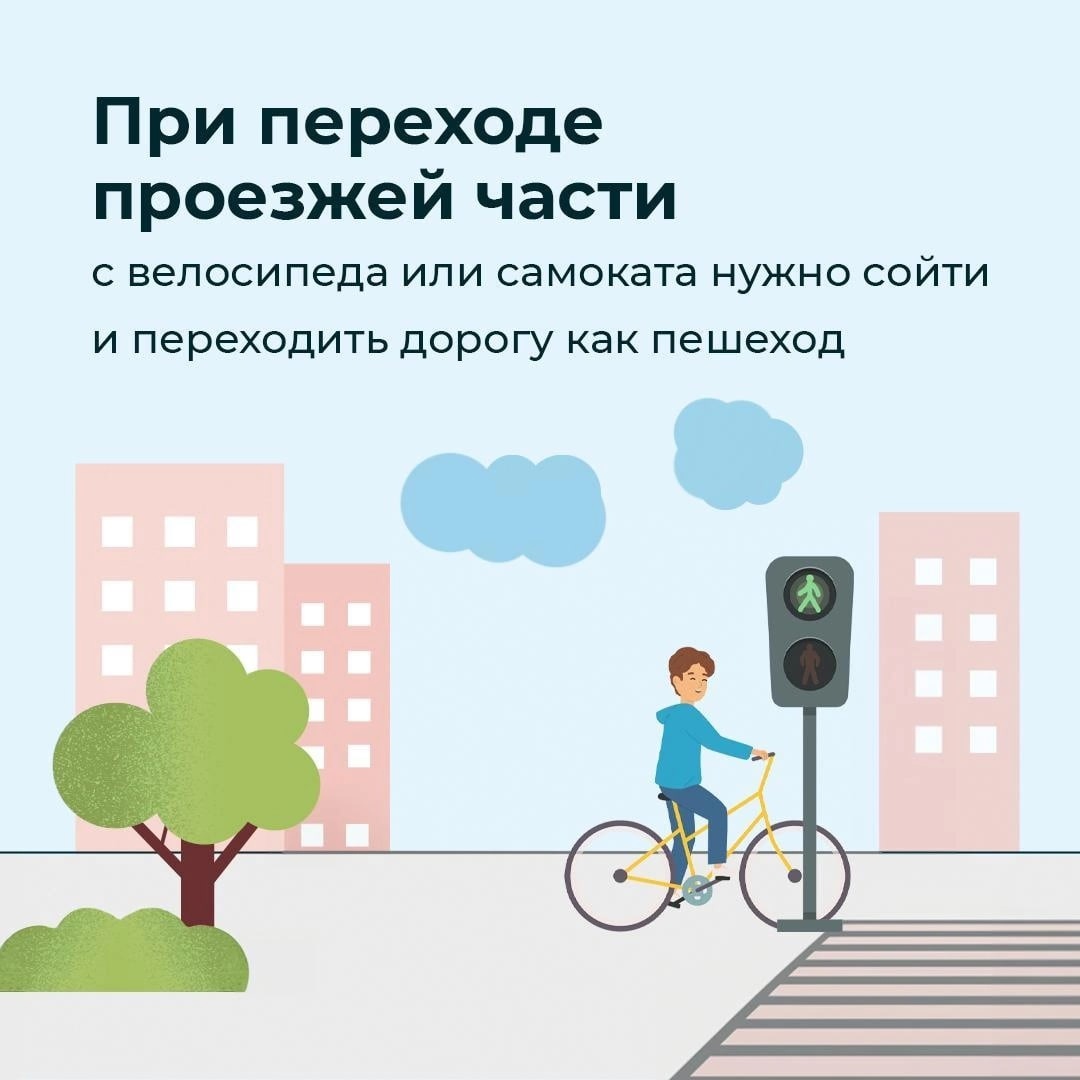 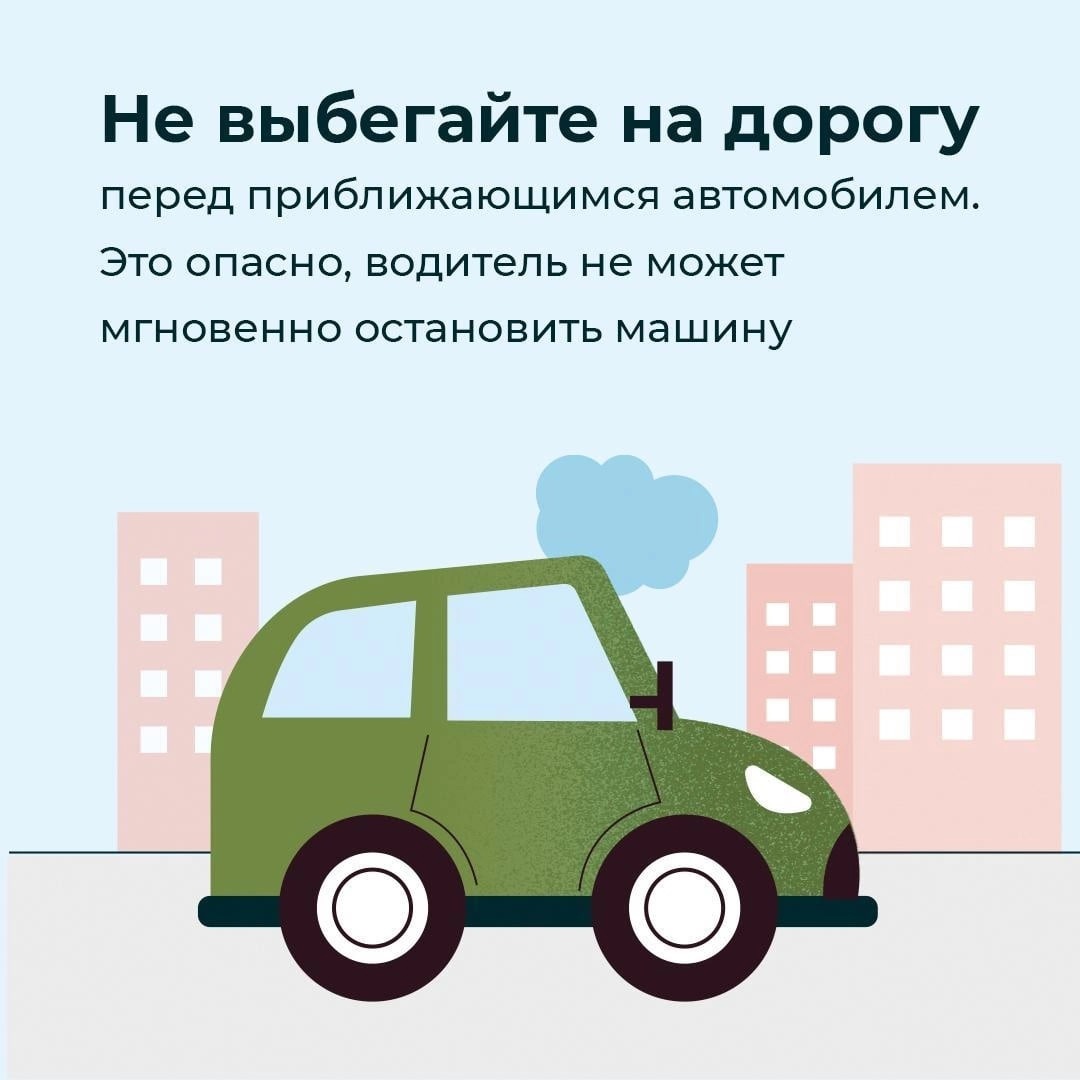 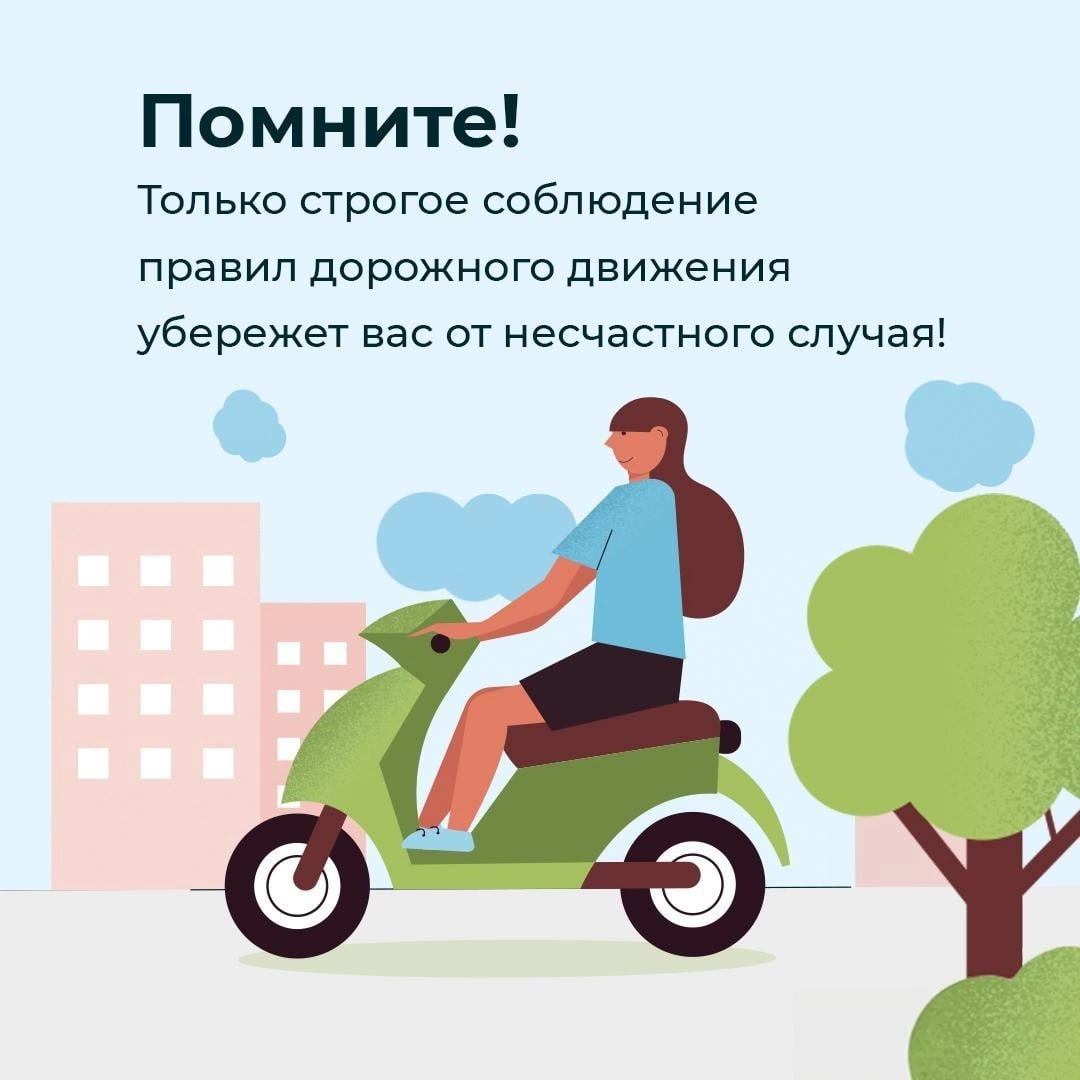 